Հոկտեմբերի ֆլեշմոբի խնդիրների լուծումներԵրրորդ մակարդակՀնարավո՞ր է արդյոք 1, 2, 3, …, 21 բնական թվերը բաժանել խմբերի այնպես, որ յուրաքանչյուր խմբի ամենամեծ թիվը հավասար լինի այդ խմբի մյուս թվերի գումարին։Խնդիրը լուծենք հակասող ենթադրության միջոցով: Ենթադրենք հնարավոր է այդպիսի բաժանումը:Եթե յուրաքանչյուր խմբի ամենամեծ թիվը հավասար լինի խմբի մնացած թվերի գումարին, այդ խմբերից յուրաքանչյուրում գրված  բոլոր թվերի գումարը կլինի զույգ թիվ: Իսկապես. Եթե ամենամեծ թիվը լինի զույգ, մնացածների գումարը նույնպես զույգ կլինի, և արդյունքում ամբողջ խմբի թվերի գումարը զույգ թիվ կլինի: Եթե ամենամեծ թիվը լինի կենտ, մնացածների գումարը նույնպես կենտ կլինի, և արդյունքում ամբողջ խմբի թվերի գումարը  նորից զույգ թիվ կլինի:Այդյունքում կստանանք խմբեր որոնցից յուրաքանչյուրում գրված թվերի գումարը զույգ է, հետևաբար տրված բոլոր թվերի գումարը նույնպես զույգ թիվ կլինի: Բայց քանի որ 1+2+…+20+21= կենտ թիվ է, հետևաբար մեր ենթադրությունը սխալ է, և այդպիսի բաժանում հնարավոր չէ:Թաթուլ ՇահնազարյանՊատասխան՝ ոչ: Հինգ տուփում միասին կա 77 մատիտ։ Առաջինում և երկրորդում միասին կա 15 մատիտ, երկրորդ և երրորդում միասին կա 35 մատիտ, երրորդ և չորրորդում միասին՝ 40 մատիտ, չորրորդում և հինգերորդում միասին՝ 32 մատիտ։ Յուրաքանչյուր տուփում քանի՞ մատիտ կա:Եթե ընդհանուր մատիտների թվից հանենք առաջինում, երկրորդում, չորրորդում և հիգերորդում եղած մատիտների թիվը, կստանանք երրորդում՝  77-15-32 = 30 մատիտ, չորրոդում՝ 40-30 = 10 մատիտ, երկրորդում՝ 35-30 = 5 մատիտ, առաջինում՝ 15-5 = 10 մատիտ, հինգերորդում՝ 32-10 = 22 մատիտ:Մենուա ՀարությունյանՏուփերում եղած մատիտների քանակները նշանակենք a, b, c, d, e տառերով և կազմենք հավասարումների   համակարգ՝ ըստ տվյալների․Հասմիկ ԻրայելյանԽնդիրը լուծելու համար կազմենք ռեբուս․I+II+III+IV+V=77I+II=15II+III=35
III+IV=40IV+V=32Լուծելով ռեբուսը կստանանք մատիտների քանակներն ըստ տուփերի 10; 5; 30; 10; 22:Լուսինե ՆերսեսյանՔանի որ գիտենք միայն, թե որ տուփերում միասին քանի մատիտ կա, կարող ենք գումարել առաջինում և երկրորդում եղած մատիտների քանակը չորրորդում և հինգերորդում եղած մատիտների քանակում։ Արդյունքում կստանանք 15+32=47 մատիտ։ 77-47=30 մատիտ, որն էլ կլինի 3-րդ տուփի մատիտների քանակը։ Ըստ երկրորդ և երրորդ տուփերի քանակի կստանանք 2-րդ տուփինը՝ 35-30=5: Նմանապես՝ երրորդ և չորրորդ տուփորից կստանանք 4-րդ տուփինը՝ 40-30=10, առաջին և երկրորդից՝ 1-ը 15-5=10, չորրորդ և հինգերորդից 5-ը 32-10=22:Ելենա ՕհանյանՊատասխան՝ առաջինում՝ 10, երկրորդում՝ 5, երրորդում՝ 30, չորրորդում՝ 10, հինգերորդում՝ 22:Կոմբայնը, հավասարաչափ աշխատելով, կարող է դաշտը հնձել 20 օրում: Քանի՞ օրում կավարտի հունձը, եթե աշխատանքային օրվա կեսը կոմբայնն աշխատի նախատեսվածից 2 անգամ ավելի արագ, իսկ կեսօրից հետո՝ նախատեսվածից 2 անգամ ավելի դանդաղ: Մեկ օրում կոմբայնը կհնձի դաշտի 1/20 մասըԿես օրում ՝ 1/40  մասըԵթե օրվա առաջին կեսը հնձի երկու անգամ ավելի արագ, ապա կհնձի՝1/40 x 2= 1/20 մասՄյուս կեսը ՝1/40 ։2= 1/80 մասՄեկ օրում կհնձի՝ 1/20+1/80=5/80 Ուրեմն ՝ 1: 5/80 =16 օրում Շողիկ ԶեյնալյանԵնթադրենք դաշտի մակերեսը 20հա է: Կոմբայնը նախատեսել էր օրական հնձել 4հա: Օրվա առաջին կեսում, աշխատելով նախատեսվածից 2 անգամ ավելի արագ, կհնձի 4հա: օրվա երկրորդ կեսին, աշխատելով նախատեսվածից 2 անգամ ավելի արագ, կհնձի 1կա: Ստացանք, որ մի օրում կհնձի 5հա: Ամբողջ դաշտը կհնձի 16 օրում:Գևորգ ՀակոբյանՊատասխան՝ 16: Տարբեր թվանշաններով գրվող քանի՞ եռանիշ թիվ կա, որ գրելաձևում չունի 3, 5, 7 թվանշանները:Ըստ խնդրի տվյալի ՝  ունենալով 7 թվանշան ( 0 , 1, 2, 4, 6, 8 , 9  ), պետք է կազմենք տարբեր թվանշաններով գրվող եռանիշ թվեր ։ 

Հարյուրավորի  կարգում այս թվանշաններից կարող է լինել ցանկացածը ՝  բացի 0-ից,  ստացվեց 6 տարբերակ   ։
Քանի որ թվանշանները պետք է չկրկնվեին, ապա տասնավորների կարգում  հնարավոր է   ևս 6 տարբերակ, իսկ միավորնհերի կարգում՝ 5։
Արդյունքում ՝ 6x6x5 =180 տարբերակՍյուզի ՀակոբյանՊետք է գտնենք տարբեր թվանշաններով գրվող քանի՞ եռանիշ թիվ կարող ենք ստանալ օգտագործելով 0, 1, 2, 4, 6, 8, 9  թվանշանները․Հարյուրավորների  կարգում  կարող ենք գրել 0-ից տարբեր մյուս բոլոր 6 թվանշաններըՏասնավորների կարգում կարող ենք գրել հարյուրավորների կարգում գրված թվանշանից տարբեր մնացած  6 թվանշաններից որևէ մեկը։Միանիշների կարգում կարող ենք գրել մնացած 5 թվանշաններից որևէ մեկը։ Ուստի մենք կաստանանք՝  եռանիշ թվեր։Անի ՄիրզոյանՊատասխան՝ 180Մայրուղու եզրին, իրարից հավասար հեռավորությունների վրա, տեղադրված են էլեկտրասյուներ։ Ավտոբուսը առաջինից մինչև չորրորդ էլեկտրասյունն անցնում է 12 վարկյանում: Ավտոբուսը քանի՞ վայրկյանում կանցնի առաջինից մինչև 16-րդ էլեկտրասյունը, եթե նրա արագությունը մնա անփոփոխ։Խնդիրը կլուծենք համեմատությամբ։ Նախ պետք է գտնենք թե առաջինից երկրորդ սյունը ավտոբուսը քանի վայրկյանում կանցնի։ Կատարենք նշանակում՝ յուրաքանչյուր երկու սյուների հեռավորությունը նշանակենք x-ով, հետևաբար առաջինից չորրորդ սյունի հեռավորությունը կլինի՝ 3x։Համեմատությունը կունենա այս տեսքը՝3x – 12 վ15x – y վԿամ՝  առաջինից երկրորդ սյուն անցնելու ժամանակը, իսկ առաջինից 16-րդ սյունը անցնելու համար կպահանջվի 60 վ, քանի որ առաջինից 16-րդը հասնելու համար կա 15 հատ բացատ։Զարինե ՓանյանՔանի որ խնդիրները գործնականորեն լուծելը ավելի արդյունավետ է և հիշվող, այս խնդիրը ևս կլուծենք գործնականորեն: Օրինակ սեղանի վրա կշարենք շաշկու քարեր: 4 շաշկի քարերի արանքը կպայմանավորվենք, որ շախմատի նավակը անցնում է 12 վրկ-ում ու կփորձենք գտնել, որ եթե շարենք 16 շաշկու քար՝ նավակը, որքան ժամանակում կանցնի 1-ից միչև 16-րդ շաշկու քարը եղած ճանապարհը: Քանի որ 1-ից միչև 4-րդ էլեկտրասյունը անցնում է 12 վրկ-ում՝ ուրեմն 2 էլեկտրասյուների մեջ ընկած մասը անցնում է 12 : 3 = 4 վրկ-ում: Քանի, որ 16 էլեկտրասյուների միջև կա 15 հատ սյունից սյուն ճանապարհ ուրեմն 15 x 4= 60 վրկ կամ 1 րոպե:Սմբատ ՊետրոսյանԱռաջինից մինչև չորրորդ սյունը հասնելու համար ավտոբուսը պետք է անցնի 3 միջսյունային հեռավորություն: Առաջինից մինչև 16-րդ սյունը հասնելու համար՝ 15 միջսյունային հեռավորությունը: Հետևաբար կծախսի 60 վայրկյան կամ 1 րոպե:Գևորգ ՀակոբյանՊատասխան՝ 60: Նկարում պատկերված քառակուսին կազմված է սև քառակուսուց և իրար հավասար 4 ուղղանկյուններից: Յուրաքանչյուր ուղղանկյան պարագիծը 40սմ է: Գտի՛ր մեծ քառակուսու մակերեսը: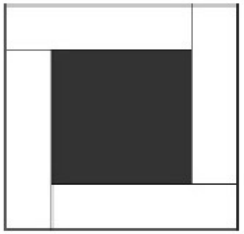 Քանի որ մեծ  քառակուսին կազմված է սև քառակուսուց և իրար հավասար 4 ուղղանկյուններից, ուստի  այս խնդիրը լուծելու համար սովորողների հետ  պետք է կատարենք նշանակումներ։
Եթե սև քառակուսու  կողմը նշանակենք  a-ով, իսկ  փոքր ուղղանկյան լայնությունը նշանակենք b-ով, ապա ուղղանկյան  երկարությունը կլինի՝ EA=a+b: 
Քանի որ յուրաքանչյուր ուղղանկյան պարագիծը 40 սմ է, ուստի 2b+2(a+b)=40b+a+b=20a+2b=20:Քանի որ  մեծ քառակուսու կողմը  AB = BC = CD = AD =a+2b է, ուստի մեծ քառակուս մակերեսը կլինի  (a+2b)2 =202 =400 (սմ2):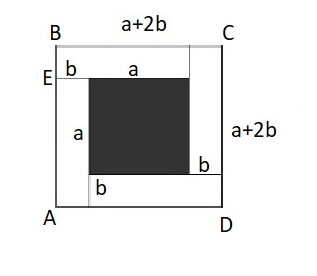 Գրետա ԲակունցՈւղղանկյան մի կողմը նշանակենք  x- երկարություն   և   y- լայնություն.Կունենանք   2x + 2y = 40(մեկ ուղղանկյան պարագիծ)Մեծ քառակուսու   S = (x + y )22x + 2y = 40 x + y = 20       (x + y)2 = SS = 202 = 400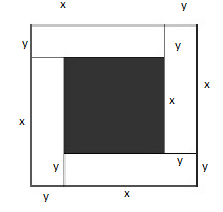 Քառակուսու կողմը հավասար է ուղղանկյան պարագծի կեսին՝ 20սմ: Քառակուսու մակերեսը կլինի 400 քառակուսի սանտիմետր:Լյովա ՍարգսյանՊատկերին ուշադիր նայելով տեսնում ենք, որ մեծ քառակուսու կողմը բաղկացած է փոքր ուղղանկյունների կողմերից՝ երկարությունից և լայնությունից, որոնց գումարն էլ հավասար է ուղղանկյան կիսապարագծին՝ 40։2=20 սմ։ Այսպիսով՝ մեծ քառակուսու մակերեսը կլինի 20*20=400 սմ2։Ելենա ՕհանյանՊատասխան 400 քառակուսի սանտիմետր:Արշակը և նրա 3 ընկերները վազորդներ էին։ Նրանք միաժամանակ մեկնարկեցին 100 մետրանոց վազքուղում։ Արշակն առաջինը հատեց վերջնագիծը: Մեկնարկից 12 վայրկյան հետո վազորդներից դեռ ոչ ոք վերջնագծին չէր հասել, բայց բոլորը միասին այդ պահին անցել էին 288 մետր: Երբ Արշակը հասավ վերջնագծին, մնացյալ 3 ընկերներին մնում էր միասին վազելու ևս 40 մետր: Քանի՞ մետր էր վազել Արշակը 12 վայրկյանում (համարենք, որ վազորդների արագությունները հաստատուն են մնում վազքի ընթացքում):Արշակը և իր 3 ընկերները միասին պետք է անցնեին 400մ ճանապարհ: Եթե նրանք միասին 12վ անցեկ էին 288մ ճանապարհ, ուրեմն նրանց միջին արագությունը 24մ/վ է: Երբ Արշակը հասավ վերջնագծին, նրանք միասին անցել էին 360մ ճանապարհ, այսինքն վազել էի 15վ: Արշակը 15 վայրկյանում անցել էր 100մ, ուրեմն 12 վայրկյանում անցած կլինի 100*12/15=80մ:Գևորգ ՀակոբյանԵրբ Արշակը ավարտեց վազքը, նրա ընկերները միասին անցան՝ 4x100-40=360մ: Իսկ 12 վայրկյանում նրանք միասին անցել են 288 մ: Այսինքն 12 վայրկյանում Արշակը վազեց 100մ-ի 288/360-մասը, այսինքն՝ 288/360x100=80մ:Արշակ ՄարտիրոսյանՆշանակենք 3 ընկերների և Արշակի արագությունը համապատասխանաբար ՝ x1 x2 x3 և x412 վայրկյան հետո՝ 12x1 +12x2 +x3 +12 x4=288x1 +x2 +x3 + x4=24մ/վt վայրկյան հետո t x1  մնաց d մ,                                  t x2  մնաց k մ                                  t x3  մնաց  m մ                                  t x4  մնաց  0 մ12x1+ t x1  + d=100 մ                  d+k+m=40 մ12x2+ t x2  + k=100 մ12x3+ t x3  + m=100 մ12x4+ t x4  + 0=100 մ12(x1 +x2 +x3 + x4 )+ t(x1 +x2 +x3 + x4 )+40=40012 *24+24t=400-40T=3վ12x4 +3 x4  =100x4  =20/3 մ/վ12*20/3=80մՇողիկ ԶեյնալյանՊատասխան՝ 80: Քանի՞ հնգանիշ թիվ կարող ես ստանալ՝ 77733 թվի թվանշանները տեղափոխելով:1-ին  եղանակ՝Նախ 77733 թվի առաջին թվանշանը հերթով տեղափոխենք մնացած թվանշանների հետ՝77733՝  37737  77733՝  3777377733 թվի առաջին թվանշանը 2-րդ և 3-րդ թվանշանների հետ իմաստ չունի տեղափոխել, քանի որ նույն թվանշաններն են։Այժմ 77733 թվի երկրորդ  թվանշանը հերթով տեղափոխենք մնացած թվանշանների հետ77733՝  73737  77733՝  7377377733 թվի երկրորդ թվանշանը 1-ին  և 3-րդ թվանշանների հետ իմաստ չունի տեղափոխել, քանի որ նույն թվանշաններն են։Այժմ 77733 թվի 3-րդ  թվանշանը հերթով տեղափոխենք մնացած թվանշանների հետ77733`77337  77733` 7737377733 թվի 3-րդ  թվանշանը 1-ին  և 2-րդ թվանշանների հետ իմաստ չունի տեղափոխել, քանի որ նույն թվանշաններն են։Այժմ 77733 թվի 4-րդ  թվանշանը հերթով տեղափոխենք մնացած թվանշանների  հետ77733` 37773 77733` 73773 77733` 7737377733 թվի 4-րդ  թվանշանը 5-րդ թվանշանի հետ իմաստ չունի տեղափոխել, քանի որ նույն թվանշաններն են։Այժմ 77733 թվի 5-րդ  թվանշանը հերթով տեղափոխենք մնացած թվանշանների հետ77733՝  37737 77733՝  73737 77733՝  77337Այժմ 77733 թվի 5-րդ  թվանշանը 4-րդ թվանշանի հետ իմաստ չունի տեղափոխել, քանի որ նույն թվանշաններն են։Այսպիսով,  եթե 77733 թվի 1 թվանշանն ենք տեղափոխում մնացած թվանշանների հետ, ապա ստանում ենք   հետևյալ հնգանիշ թվերը՝  77733,  37737, 37773, 73737, 73773, 77337, 77373։ Այժմ  77733 թվի 2 թվանշանը  միանգամից  տեղափոխենք մնացած թվանշանների հետ։Եթե 77733 թվի 1-ին և 2-րդ թվանշանները տեղափոխենք 4-րդ  և 5-րդ թվանշանների հետ, ապա կստանանք՝ 33777։Եթե 77733 թվի  1-ին և 2-րդ թվանշանները տեղափոխենք 3-րդ  և 4-րդ թվանշանների հետ, ապա կստանանք՝ 73773։Եթե 77733 թվի  մեջ 1-ին և 5-րդ թվանշանները տեղափոխենք իրար հետ, իսկ  3-րդ  և 4-րդ թվանշանները տեղափոխենք իրար հետ, ապա կստանանք՝ 37377։Այսպիսով՝ 77733 թվի թվանշանները տեղափոխելով ստացվեց  9 հնագնիշ թիվ՝
 77733,  37737, 37773, 73737, 73773, 77337, 77373, 33777, 37377։2-րդ եղանակ՝  Քանի որ 77733 հնագնիշ թիվը բաղկացած է 3 հատ 7 թվանշանից և 2 հատ 3 թվանշանից, ապա  դա նույն է, եթե պարզենք, թե քանի հնգանիշ թիվ կարելի է ստանալ 3 հատ 7 թվանշանից և 2 հատ 3 թվանշանից։ 3+2+1+2+1=9  Գրետա ԲակունցՓորձենք հաշվել, թե քանի տարբեր հնգանիշ թիվ կարող ենք գրել՝ օգտագործելով երկու հատ 3 թվանշան և երեք հատ 7 թվանշան: Որոնելի յուրաքանչյուր թվում, եթե որոշենք 3 թվանշանների տեղերը, 7 թվանշանների տեղերը կորոշվեն: Ստացանք այսպիսի խնդիր. երկու հատ երեք թվանշանները քանի ձևով կարելի է տեղադրել թվային հինգ կարգերում: Նման է հետևյալ խնդրին. երկու ճագարը քանի՞ ձևով կարելի է տեղվորել համարակալված հինգ վանդակներում, եթե նույն վանդակում մեկից ավելի ճագար չի կարելի տեղավորել:Խնդիրը կարող ենք լուծել օգտվելով կոմբինատորիկայից մեզ հայտնի զուգորդության բանաձևից՝Այդպիսի 10 հնգանիշ թիվ կա, որոնցից մեկն արդեն մեզ հայտնի է, հետևաբար թվերի տեղափոխությունից կստանանք 10-1=9 հնգանիշ թիվ։Լուսինե ՆերսեսյանՊատասխան՝ 9:Մայր կենգուրուն 1 վայրկյանում ցատկում է 3 մետր, իսկ նրա ձագը կես վայրկյանում ցատկում 1 մետր: Նրանք միաժամանակ մի ծառից ուղիղ գծով ցատկեցին մյուս ծառին: Քանի՞ վայրկյան մայր կենգուրուն պիտի սպասի վերջնակետում, եթե ծառերի հեռավորությունը 240մ է:Մայր կենգուրուն 1վ – 3մ ցատկՁագը – կես վարկյանում 1 մետր ցատկՄայր կենգուրուն ցատկելով 1 վարկյանում  3մ , նա 240մ – ը կանցնի  240 : 3 = 80վ :Ձագ կենգուրուն ցատկելով կես վարկյանում 1 մ, կնշանակի 1 վարկյանում  2մ ցատկ ,  - հետևաբար  նա 240մ-ը կանցնի 240 : 2 = 120 վարկյան:  120 – 80 = 40 վայրկյան  մայր կենգուրուն կսպասի:Լյովա ՍարգսյանՆշանակենք ճնապարհը S=240մ, ձագի ժամանակը t=0.5վ,մայր կենգուրուինը՝ T=1վ։ Հետևաբար 1մ-ը մայրը կանցնի  վ-ում։ Այսինքն՝ ձագը 240մ կանցնի =120վ ,իսկ մայրը ,որից հասկանում ենք որ  մայրը ձագին կսպասի 120-80=40վ։Լուծում 2Քանի որ մայր կենգուրուն 1 վայրկյանում ցատկում է 3 մետր, հետևաբար՝ 240 մ-ը կանցնի 240:3=80 վ-ում, իսկ ձագը՝ 240 : 2 = 120 վ-ում, հետևաբար մայրը ձագին կսպասի 120-80=40վ-ում։Հասմիկ ԻրայելյանՊատասխան՝ 40: Տրված ABCD շեղանկյան B գագաթից տարված բարձրությունը DC կողմը բաժանում է երկու հավասար մասերի: Գտի՛ր <BAD-ն: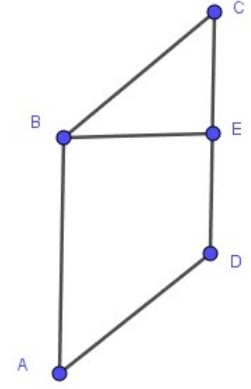 Գտնել <BAD -ն նույնն է թե գտնել <BСD-ն, քանի որ շեղանկայն հանդիպակաց անկյունները իրար հավասար են: Քանի որ CE= BC/2=> <CBE=30*=><C=90*-30*=60*<A=<C=60*Սմբատ ՊետրոսյանԱնի ՄիրզոյանՊատասխան՝ 600:հարյուրավոր տասնավորմիավոր  6 տարբերակ 6 տարբերակ 5 տարբերակ32 1 21